EXECUTIVE COMMITTEE MEETING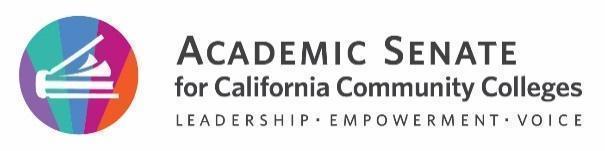 EXECUTIVE COMMITTEE MEETINGFriday February 3, and Saturday February 4Zoom and In PersonORDER OF BUSINESS Roll CallPresident Virginia May, called the meeting to order at 8:30 AM and welcomed members and guests.C. Aschenbach, M. Bean (remote), J. Arzola, K. Chow, S. Curry, A. Gillis (remote), C. Howerton, K. Mica, L. Parker, E. Reese, C. Roberson (remote), R. Stewart Jr., M. Vélez, and E. Wada.Liaisons and Guests: Wendy Brill-Wynkoop, President, Faculty Association of California Community Colleges (FACCC); Alyssa Nguyen, Senior Director of Research and Evaluation, The Research and Planning Group (RP Group) (remote); Aisha Lowe, Vice Chancellor for Educational Services and Support, California Community Colleges Chancellor’s Office (CCCCO) (remote); Dan Crump, Liaison, Council of Chief Librarians (CCL); Tahira M. Simpson, ASCCC Black Caucus, Daisy Oliver, ASCCC FELA Cohort (remote), Brian Sanders, Treasurer, California Community Colleges Chief Instructional Officers (CCCCIO) Office Team: Patricia Carrillo, Executive AssistantTonya Davis, Director of Administration (Remote)Approval of the Agenda The Executive Committee moved to approve the agenda.Stewart/Arzola (MSC) to approve the agenda.Land AcknowledgementWe begin today by acknowledging that we are holding our gathering on the land of the Ohlone Nations who have lived and continue to live here. We recognize the Ohlone Nations and their spiritual connection to the ocean and the land as the first stewards and the traditional caretakers of this area we now call Emeryville. As we begin, we thank them for their strength, perseverance, and resistance. We also wish to acknowledge the other Indigenous Peoples who now call Emeryville their home, for their shared struggle to maintain their cultures, languages, worldview, and identities in our diverse City.Public Comment This portion of the meeting is reserved for persons desiring to address the Executive Committee on any matter not on the agenda.  No action will be taken. Speakers are limited to three minutes.No formal public comment was enteredExecutive Committee Norms, pg. 5Members were reminded about the Executive Committee Norms.Calendar, pg. 7Members were updated on deadlines.The calendar was updated to reflect the correct Curriculum Institute dates of July 12-15, 2023. Local Senate Visits, pg. 15 Members reviewed the Local Senate Visits document and updated the document as necessary.Action Tracking and Future Agenda Items, pg. 25Members reviewed the Action Tracking document and updated the document as necessary.Dinner ArrangementsDinner arrangements were made at The Bureau 510 for 6:00pm.One Minute Executive Committee Member UpdatesMembers provided one-minute updates. President/Executive Director UpdatesMay provided a verbal report. May reported that the Intersegmental Committee of Academic Senates (ICAS) met on February 1, 2023 and approved the Cal-GETC pathway framework recommended by all three academic senates. The UC academic senate had previously approved the pathway and replaced senate regulation 478 with 479 listing Cal-GETC as the GE pattern, instead of the Intersegmental General Education Transfer Curriculum (IGETC). The CSU shared that students will be able to continue utilizing CSU GE Breadth, in addition to Cal-GETC as a means to transfer into the CSU.ICAS plans on writing a statement and providing an update to Assemblymember Berman along with community college practitioners, and lifelong learning and development faculty regarding the work that ICAS has been doing. ICAS is working with the Intersegmental Curriculum Workgroup,  ICW to consider how Associate Degrees for Transfer (ADTs) might be modified to where courses can be included. May noted that ICAS has decided to form a special committee for Cal-GETC that would take a look at each area and define the standards for those areas. The committee would invite input from others and report out on this information. ICAS is hoping to have a general draft of the competencies by May 31, 2023. May shared that in regards to AB 1705, all students with limited exceptions will have to enroll in transfer level English and mathematics courses. AB 1705 implementation letters went out in November and December of 2022. May shared the following statement with Executive leaders “we should work with faculty to maximize meeting the needs of students.”May reported on the Burden Free Instructional Materials Task Force. The funds for this task force were allocated to the CCC Chancellor's Office in January 2021. During that time frame, there were three phases for colleges to create a plan to use the funds to make textbooks free. Open Educational Resource, OER representatives as well as the Burden Free Instructional Materials Task Force are reviewing the dates on which colleges will receive that funding. May shared that there is a Community College Baccalaureate Association Conference approaching on February 15-17, 2023, a Student Senate Conference at the end of March as well as a Chief Instructional Officer, CIO Conference at the end of March.Mica provided a written report. Mica reported that the office is continuing its work on Spring Plenary Session planning. Registration for spring plenary is now open on the ASCCC website. The registration fee for an in person ticket is $550 dollars and $400 dollars for an online ticket. Mica reported the registration numbers on upcoming webinars.  Mica explained that the ASCCC office has sent out an official notice of cancellation of the Academic Academy and the Accreditation Regional via email. Mica is working with the Director of Administration for next calendar year’s locations for both plenary sessions. The fall plenary will be held at the Westin South Coast Plaza. The spring plenary of 2024 will be held at the San Jose Marriott. The Curriculum Institute will be held in Riverside next year. The preliminary budget is being developed and will go to the Executive Committee for approval in April or May. The approval for next year's official budget will go out for review in August. The Budget Committee meeting will be held on February 13, 2023 and will finalize the presentation of the Investment Policy to the Executive Committee in March. Mica reminded the Executive Committee that the Regina Stanback Stroud Diversity Award applications are due by February 5, 2023.      II.      CONSENT CALENDAR      A. GE & Transfer Webinar       III.     ACTION ITEMSLegislative Update – 10 mins., Aschenbach, pg.23 Aschenbach reported that the Legislative Update agenda item has been updated to reflect the full list of committee members. Aschenbach shared that the Legislative and Advocacy day training will be held on February 21, 2023 from 2:00-5:00 pm. Half of the teams will conduct in person visits and the other half will be conducting online visits. Aschenbach reported that last week the Legislative Committee finalized a letter regarding legislative priorities, the letter thanked Governor Newsom for continuing to support higher education.CTE Noncredit Regionals – 20 mins., Roberson/Bean,pg.27 The Executive Committee reviewed and discussed the program for the CTE-Noncredit North and South Regional meetings. Presenters have been confirmed for the meetings. The March 6, 2023 meeting will be held at Laney College and the March 20, 2023 meeting will be held at Compton College. There will be an agenda drafted for participants. The President informed members that regional events agenda items are not typically brought forward to Executive Committee meetings. Parker/Chow (MSC) to approve the CTE Noncredit Regional Meeting program.Resolution 01.05R Legal Counsel Advice – 60 mins., May/Mica, pg.33Mica shared that she sought legal advice regarding how to address resolution 01.05 Recognition of Caucus Appointed Delegates. The legal team sent back a memo raising some concerns regarding caucus membership voting as part of the resolution and election voting process. Mica reminded the Executive Committee that this is advice and guidance and not a legal directive. The Executive Committee had a robust discussion regarding the legal advice and the resolution submitted by the contact. They discussed potential changes that may need to happen with ASCCC governance, as well as how to work with the resolution contact to make changes to the resolution, as guided by legal counsel. Vélez/Roberson (MSC) for Standards and Practices Committee to reach out to the resolution mover, inform the mover of the letter and ask the mover how to proceed with the resolution.Spring Plenary Session Program Draft – 60 mins., May/Mica, pg.37Mica informed the Executive Committee of the three ideas for the focus of the 2023 Spring Plenary Session. The three focus ideas were as follows: Looking at Centering Authentic Voices and Lived Experiences in the 10+1 through a lens of belonging, Making Space for Connection and Belonging as We Center Authentic Voices and Lived Experiences in the 10+1, and Authentic Voices and Lived Experiences in the 10+1 - You Belong!. The Executive Committee discussed the amount of proposed breakout sessions being four in person sessions and two online sessions, the possibility of Enrollment Management being a possible breakout session topic as well as the possible adjustment of times for the program. Curry/Vélez (MSC) to accept Making Space for Connection and Belonging as We Center Authentic Voices and Lived Experiences in the 10+1 for the Spring Plenary focus idea and to approve the first draft of the Spring Plenary Session program pending changes after feedback.  2023 Curriculum Institute – 20 mins., Parker/Reese, pg.39The Executive Committee discussed the 2023 Curriculum Institute program. The dates for the Curriculum Institute are July 13-15, 2023, with a pre-session on Wednesday, July 12. Parker reviewed and discussed the breakout topics and highlighted the recommended changes from the January Executive Committee meeting. The Executive Committee made suggestions regarding moving a few of the breakout sessions around as well as modifying the schedule. Arzola/Howerton (MSC) to approve the Curriculum Institute first draft. First Draft Strategic Enrollment Paper – 45 mins., Arzola/Curry, pg.41 The Executive Committee discussed the inclusion of updated data and more data disaggregation and equity in the paper. The committee encouraged the source of faulty voices throughout the course of the Strategic Enrollment paper. Arzola shared that he would bring a second draft back to the committee on March 27, 2023. No action by motion was taken on this item. DISCUSSIONChancellor’s Office Update – 30 mins., May, pg.43 Lowe provided an oral report. Lowe reported that the Burden Free Instructional Materials Task Force will have its second meeting on February 15, 2023, this meeting will be in person at the Chancellor’s Office 3rd Floor Hub. The Chancellor’s Office is in the process of establishing a Campus Public Safety Implementation workgroup with a request for faculty representation. Lowe shared that there was a Baccalaureate Degree Program update done at the BOG meeting last week. For cycle one, Moorpark College and San Diego City College were released and Feather River College was not released. The Chancellor’s Office is moving forward with an internal review of 29 newly submitted Baccalaureate Degree program applications ensuring that applications are complete and reviewing policy compliance that are established by the reader group. Duplication analysis regarding the 29 BDP applications with transfer partners on what constitutes duplication and reaching consensus is under discussion. Lowe shared that the office is going to put forth a formal request for a representative from the academic senate to join a CBE collaborative workgroup on faculty models. The AB 1705 webinar will be held on February 7, 2023 from 3:30-5:00 pm. Lowe informed the Executive Committee that the Student Leadership Awards nominations are now open. Oral ReportsFoundation President’s Report – 10 mins., Vélez Vélez shared that the Foundation has not officially met since the last Executive Committee meeting. The next meeting will be held on February 15, 2023. Spring Plenary fundraising is still underway. Liaison/Caucus Reports – 5 mins. Each, May, pg.The Executive Committee will receive oral or written reports from liaisons or representatives from partner organizations and ASCCC Caucuses.Alyssa Nguyen, RP Group provided a written report. Nguyen shared that RP Conference registrations are now open. The African American Tipping Point Student Survey closed on January 8, 2023. The RP Group hosted a webinar on January 11th to introduce two new tools they have developed to center their work on equity, diversity, and inclusion (EDI). Nguyen reported that statewide surveys are being tentatively planned for this spring with confirmation on survey administration dates. The RP group is rolling out three statewide surveys regarding Common Course Numbering, Allied Health Program Pathways and Basic Needs.. Dan Crump, Council Chief Librarians, CCL provided a written report. Crump reported that the CCL had an Executive Board meeting on January 27, 2023. The Chancellor’s Office has requested that the Foundation for California Community Colleges work with CCL to negotiate the new contract with ExLibris. The next Deans & Directors Meeting will take place on March 23-24, 2023 at the Embassy Suites in Sacramento. The next  virtual CCL board meeting will be March 6, 2023 from 3:00-4:00 pm.Wendy Brill-Wynkoop, Faculty Association of California Community Colleges, FACCC provided a written report. Brill-Wynkoop reported that the FACCC Board of Governors approved its budget priorities last Friday. FACCC is supporting the 8.13% increase in cost of living increase (COLA) but is advocating for an augmentation that distributes the full COLA to the base allocation. FACCC is currently meeting with legislators to author four of its bills. The FACCC membership drive is ongoing until June of 2023. FACCC will have its next board meeting on March 17, 2023, this meeting will be virtual. The FACCC Policy Forum will be hosted on February 3, 2023, focusing on the Two-Tier System of Faculty in California Community Colleges, CCC. FACCC will hold an All Committee Day on March 18, 2023 and an Advocacy & Policy Conference on March 19-20, 2023 at the Sheraton Grand in Sacramento, CA. Brian Sanders, CCCCIO provided an oral report. The CIO Group will have an upcoming conference in Monterey. The topic for this conference is: Advancing Equity Through Intentional and Collaborative Leadership. Brian also reported the ALIVE Academy is going well.Madelyn Arballo, ACCE provided a written report. There is an upcoming spring annual conference. ACCE is requesting the ASCCC provide an update on their work. The meeting will be virtual. The dates for this meeting are as follows. March 2 and March 3 12:00-4:45 PM am 9:00-3:00 PM. C-ID Update – 20 mins., Davison/Mica, pg.47 Davison reported to the Executive Committee with a Powerpoint on the Course Identification Numbering (C-ID) System. Davison reported that C-ID has overall goals to align Transfer Model Curriculum (TMC) with University of California Transfer Pathways (UCTP), where feasible and for those TMCs that need more changes, convene discipline faculty from all three systems. Davison informed the Executive committee that C-ID continues to experience challenges in recruiting and appointing CSU faculty to participate as Faculty Discipline Review Group (FDRG) and Course Outline of Record Evaluators (COREs). Davison shared that weekly meetings are held with the CCC Technology Center to review system development, discuss user needs, and ensure new areas of the site function as intended. 	      D.  Attendance Accounting – 30 mins., May, pg.49 The Executive Committee discussed and provided feedback on the models of attendance accounting. Sanders shared a Powerpoint with the Executive Committee. Sanders informed the committee that this new model will be a topic at the March CIO meeting.     E.  Board of Governors/Consultation Council – 15 mins., May, pg.5	1 The Executive Committee was provided information from President May regarding the Board of Governors/Consultation Council. May reported that Dean LeBaron Woodyard did a presentation at the Consultation Council meeting to explain what the Rising Scholars Program is. May shared that during the meeting the 50% Law came up as a topic of discussion. May shared the names of the new President and Vice President of the Board of Governors, Amy Costa and Hildegard Aguinaldo. May reported that at the BoG meeting there was a presentation regarding how to truly serve, honor, and build relationships with tribal communities. A survey came out from the RP Group regarding What Students Want?. The survey looks at why students stay or leave college, what is working and not working and what they need to complete their education. May reported that the Baccalaureate Degree Program (BDP) is working with Feather River College on the Fire Science Program. The BDP has concerns regarding why the CSU does not want this program to go forward. May informed the Executive Committee that the College Attendance survey will be released after the February Consultation Council meeting. Aschenbach shared information regarding the ACCCA mentoring program and diverse group representation. Aschenbach discussed the budget update given at the BoG meeting. There has been a deep dive in budget COLA increase, categorical programs and Student Centered Funding Formula (SCFF).     F.    Meeting Debrief – 15 mins., May, pg. REPORTS (If time permits, additional Executive Committee announcements and reports may be provided)Academic Senate and Grant ReportsStanding Committee and Chancellor’s Office ReportsNovember BDP MinutesNovember GEAC MinutesDecember Noncredit MinutesDecember Resolutions MinutesAB 89 Task Force #1 Meeting SummaryAB 89 Task Force #2 Meeting SummaryNovember TASSC Committee MinutesTransfer Alignment Project Workgroup MinutesASCCC Liaison (to other organizations) Reports Local Academic Senate VisitsADJOURNMENT (12:18)	Respectfully Submitted by:Patricia Carrillo, ASCCC Executive Assistant	Krystinne Mica, ASCCC Executive Director		LaTonya Parker, ASCCC Secretary 